Datos importantes a tener en cuenta Anexar como mínimo dos cotizaciones de los productos o servicios a contratar. Estas cotizaciones deben tener fecha actualizada. Diligenciar el cuadro comparativo con la información de las cotizaciones Si son inscripciones a eventos internacionales, por favor enviar el pantallazo del proceso de inscripción realizado por usted, donde se evidencie la tarifa a pagar y sus datos personales Diligencie este cuadro para compra de bienes (Inserte filas si las necesita)* Unidad de medida: caja, rollo, litro, gramo, paquete, etc.Diligencie este cuadro para contratación de serviciosASPECTOS A TENER EN CUENTA:Debe adjuntarse a la solicitud, el estudio previo de necesidad y conveniencia, cotizaciones o consultas de precios en el mercado y demás documentos definidos por la normativa Universitaria según el tipo de contratación.Debe tenerse en cuenta que el trámite administrativo requerido para la compra o la contratación, una vez cumplidos los requisitos previos, puede tardarse entre 5 y 10 días hábiles para realizar la orden de pedido (No incluye tiempos de entrega de los proveedores) por lo que se solicita que las solicitudes se hagan con un tiempo prudencial no menor a 5 días hábiles.Para contratación directa, debe incluirse en el estudio de necesidad y conveniencia o en documento anexo, las razones que justifican la selección de la causal de negociación directa y el factor o los factores que se aplicarán para determinar que el contratista seleccionado presenta una propuesta que favorece los intereses de la Universidad.El personal del proceso de Adquisición de bienes y servicios de la Facultad, le contactará en caso de alguna duda con la solicitud y podrá orientarle sobre el cumplimiento de los requisitos asociados a las modalidades de contratación definidas por la Universidad.  Teléfonos de contacto: 2195464 o 2198454.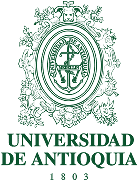 Solicitud de compras y/o contratación de servicios internacionalesFACULTAD DE CIENCIAS FARMACÉUTICAS Y ALIMENTARIASFecha Solicitud:Tipo de Trámite: Tipo de Trámite: Compra de bien Compra de bien Contratación de servicio Contratación de servicio DATOS DEL SOLICITANTEDATOS DEL SOLICITANTEDATOS DEL SOLICITANTEDATOS DEL SOLICITANTEDATOS DEL SOLICITANTEDATOS DEL SOLICITANTEDATOS DEL SOLICITANTEDATOS DEL SOLICITANTEDATOS DEL SOLICITANTEDATOS DEL SOLICITANTEDATOS DEL SOLICITANTENombre del solicitante:Nombre del solicitante:Cédula:Cédula:Correo electrónico:Correo electrónico:Teléfono:Teléfono:Ubicación (No. Oficina)Ubicación (No. Oficina)INFORMACIÓN PARA EL TRÁMITEINFORMACIÓN PARA EL TRÁMITEINFORMACIÓN PARA EL TRÁMITEINFORMACIÓN PARA EL TRÁMITEINFORMACIÓN PARA EL TRÁMITEProyecto asociado:Centro de costo:Rubro:Grupo de investigación (Si aplica):Grupo de investigación (Si aplica):Financiador (Si aplica):Financiador (Si aplica):Ubicación para la entrega del bien o prestación del servicio:Ubicación para la entrega del bien o prestación del servicio:DATOS PROVEEDOR INTERNACIONALDATOS PROVEEDOR INTERNACIONALDATOS PROVEEDOR INTERNACIONALDATOS PROVEEDOR INTERNACIONALDATOS PROVEEDOR INTERNACIONALNombre empresa o entidad:Nombre empresa o entidad:TAX ID – Doc extranjero:TAX ID – Doc extranjero:Dirección:Dirección:País:País:Región – Distrito:Región – Distrito:Teléfono:Teléfono:Correo electrónico:Correo electrónico:ÍtemDescripción de los bienesEspecificacionesPeso producto UM*CantidadTipo de monedaValor cotizado ($)Sin IVAProveedor12345ÍtemServicio a contratarDetalles del servicio (Objeto)Tipo monedaValor cotizado ($)Sin IVAProveedor/Contratista1